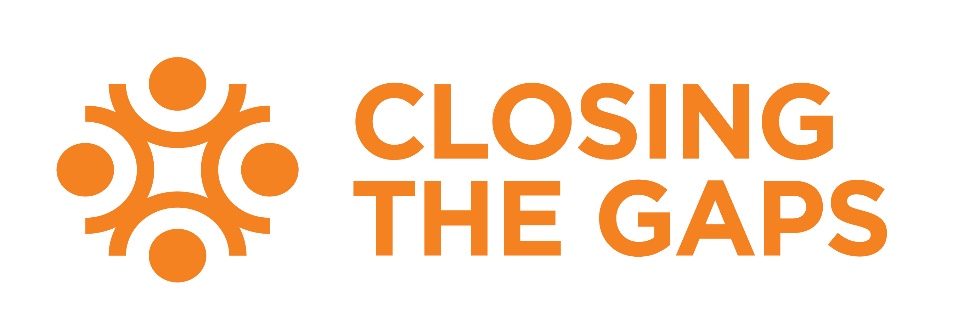 Looking for a Job?If you’re looking for a job in Gore District you’re welcome to post information about the sort of work you’re looking for and your skills on our website, The Closing the Gaps website also has a jobs board featuring employment opportunities in Gore District.This is a free service.Using the form below please fill in the details about the kind of work you’re interested in and contact details you’re happy to share. Save the form and email it to closingthegaps@goredc.govt.nz.Your listing will include your name, the sort of work your looking for, your skills and your email address. Your signature verifies that you agree to this information being posted on www.closingthegaps.nzYour nameYour contact detailsAddress:Email:                                                                  Phone:The sort of work you’re looking for (industry, hours etc)Your skills and qualificationsYour signature Date